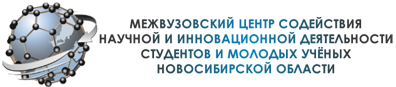 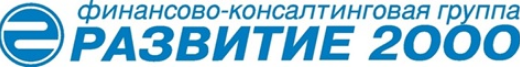 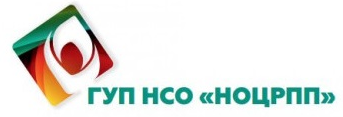 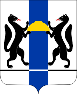 Информационное письмо о мероприятииНазвание мероприятия: обучающая программа «Академия предпринимательства».Целевая аудитория: физические лица, планирующие начать предпринимательскую деятельность.Участие в программе для слушателей - на бесплатной основе. В результате слушатели получат сертификат и удостоверение о повышении квалификации.Объем обучения: 72 академических часа.Форма обучения: очная (42 часа), дистанционная (30 часов). Даты обучения: Очное обучение проводится в два потока.1-й поток: 30 сентября 2019 г. (с 9-00 до 17-00);01 октября 2019 г. (с 9-00 до 17-00);02 октября 2019 г. (с 9-00 до 17-00);05 октября 2019 г. (с 9-00 до 17-00);06 октября 2019 г. (с 9-00 до 13-45).Срок подачи заявок: до 25 сентября 2019 г. (включительно).2-й поток: 28 октября 2019 г. (с 9-00 до 17-00);30 октября 2019 г. (с 9-00 до 17-00);31 октября 2019 г. (с 9-00 до 17-00);01 ноября 2019 г. (с 9-00 до 17-00);02 ноября 2019 г. (с 9-00 до 13-45).Срок подачи заявок: до 23 октября 2019 г. (включительно).Место проведения: г. Новосибирск, ул. Вокзальная магистраль, д. 1, Конгресс-отель «Маринс Парк Отель Новосибирск».Краткая аннотация обучающей программы:Основные задачи программы «Академия предпринимательства» (далее - программа): обучение потенциальных и начинающих предпринимателей, выявление эффективных бизнес-идей и разработка к ним бизнес-плана с целью дальнейшей реализации.Программа «Академия предпринимательства» ориентирована на людей, которые хотят начать свой бизнес или реализовать новый бизнес-проект. В программе подробно описаны шаги, которые необходимо предпринять при создании бизнеса с момента формирования бизнес-идеи до регистрации предприятия. Итогом изучения и освоения программы станет возможность сразу создать бизнес-план нового предприятия.В учебном процессе описаны все этапы, которые необходимо выполнить потенциальному и начинающему предпринимателю для открытия собственного бизнеса. По мере изучения программы обучающимися заполняется учебная тетрадь «Бизнес-план», которая представляет собой форму для разработки бизнес-плана.В программе для действующих предпринимателей предусмотрены практические занятия по выработке навыков, способствующих развитию бизнеса, совершенствованию процессов управления предприятием, улучшению финансовых и производственных показателей бизнеса.Для тех, у кого пока нет идеи бизнеса, в программу «Академия предпринимательства» включен модуль «Жизнеспособность идеи для бизнеса – как проверить гипотезу», способствующий выбору наиболее приемлемой и жизнеспособной бизнес-идеи. В программе обучения для начинающих бизнесменов будут рассматриваться качества и навыки, которыми должен обладать предприниматель, включая руководство по ведению переговоров. Большое внимание уделено теме «Оценка ресурсов для старта». Обучением предусмотрено изучение методов оценки своих возможностей, предложений рынка, различных источников ресурсов. Также в ходе обучения будут рассмотрены ошибки, которые совершают начинающие и неопытные предприниматели.Особый акцент сделан на теме «Функции управления. Планирование и постановка задач». Это не случайно, т.к. большинство людей не уделяют достаточно внимания своим управленческим функциям, а особенно – планированию. Слушатели ознакомятся с набором функций, которые обязан выполнять руководитель, бизнесмен, а также выполнения функционала.Программой обучения предусмотрены деловые игры, обсуждение изучаемых тем на семинарах и практических занятиях. Учебный план:Продолжительность обучения: 72 часа.Преподавательский состав: Колобов Сергей Николаевич – финансовый директор с многолетним стажем, владеет навыками управления проектами, постановки бюджетного учета на предприятии, финансового менеджмента. Обладает опытом создания и управления коммерческими банками.Салманов Вадим - специалист по переговорам и техникам убеждения. Тренер-практик, более 10 лет тренирует персонал отделов продаж. Эксперт по продажам, диагностике отделов продаж, аудиту персонала, созданию корпоративных стандартов и скриптов продаж, ученик INTER SCHOOL OF SALES Майкла Бэнга.Царегородцев Алексей – генеральный директор REALPRO Branding & Consulting. Бизнес-Советник. Разработчик бизнес-моделей и систем привлечения клиентов. Эксперт по улучшению качества систем продаж с гарантией результата.Учебный график очного обучения:Учебный план дистанционного обучения:Организационная часть: В процессе обучения все слушатели будут обеспечены раздаточным материалом и консультационным сопровождением после обучающей программы. Также предусмотрены кофе-брейки и питьевая вода во время проведения мероприятия. Для уточнения информации звоните по телефону 8-800-2000-479 и по электронному адресу info@r2000.ru.Регистрация участников проходит в информационной системе Межвузовского центра содействия научной и инновационной деятельности студентов и молодых ученых Новосибирской области: www.nauka-nso.ru, включая заполнение и прикрепление в системе скан-копии заявки по форме Приложение 1. Срок подачи заявок:1 поток: до 25 сентября 2019 года (включительно);2 поток: до 23 октября 2019 года (включительно).Важно! Для получения удостоверения о повышении квалификации необходимо включить в заявку скан-копию паспорта и диплома об основном образовании.Приложение 1Форма заявки на участие ЗАЯВКАна участие физического лица в обучающем мероприятии Центра поддержки предпринимательства Новосибирской области ГУП НСО «НОЦРПП»*Все поля заявки являются обязательными для заполненияТел. 8 800 2000 479info@r2000.ru№ п/пНаименование темВсего часовАудиторные часыДистанционные часы1Жизнеспособность идеи для бизнеса – как проверить гипотезу7432Маркетинговые исследования – выбор рынка и ниши6333Качества успешного предпринимателя – что нужно развивать в себе7434Оценка ресурсов для старта9635Поиск ресурсов, основы инвестиционных переговоров7436Сегментирование рынка. Методы поиска и привлечения клиентов8537Продвижение продукции или услуг на рынок. Основные методы7438Метод определения конкурентных преимуществ7439Диджитал маркетинг. Технология позиционирования «белая ворона»52310Функции управления. Планирование и постановка задач963ИтогоИтого724230ВремяПрограммаВид занятийЧасыПреподаватель1 день30.09.2019 г. – первый поток; 28.10.2019 г. – второй поток1 день30.09.2019 г. – первый поток; 28.10.2019 г. – второй поток1 день30.09.2019 г. – первый поток; 28.10.2019 г. – второй поток1 день30.09.2019 г. – первый поток; 28.10.2019 г. – второй поток1 день30.09.2019 г. – первый поток; 28.10.2019 г. – второй потокс 09-00 до 10-30Жизнеспособность идеи для бизнеса – как проверить гипотезулекция2Колобов С.Н.с 10-30 до 10-45Кофе-БрейкКофе-БрейкКофе-БрейкКофе-Брейкс 10-45 до 13-00Жизнеспособность идеи для бизнеса – как проверить гипотезусеминар3Колобов С.Н.с 13-00 до 13-45ОбедОбедОбедОбедс 13-45 до 15-15Качества успешного предпринимателя – что нужно развивать в себелекция2Колобов С.Н.с 15-15 до 15-30Кофе-БрейкКофе-БрейкКофе-БрейкКофе-Брейкс 15-30 до 17-00Качества успешного предпринимателя – что нужно развивать в себепрактика2Колобов С.Н.2 день01.10.2019 г. – первый поток; 30.10.2019 г. – второй поток2 день01.10.2019 г. – первый поток; 30.10.2019 г. – второй поток2 день01.10.2019 г. – первый поток; 30.10.2019 г. – второй поток2 день01.10.2019 г. – первый поток; 30.10.2019 г. – второй поток2 день01.10.2019 г. – первый поток; 30.10.2019 г. – второй потокс 09-00 до 10-30Сегментирование рынка. Методы поиска и привлечения клиентов лекция2Салманов В.с 10-30 до 10-45Кофе-БрейкКофе-БрейкКофе-БрейкКофе-Брейкс 10-45 до 13-00Сегментирование рынка. Методы поиска и привлечения клиентовпрактика3Салманов В.с 13-00 до 13-45ОбедОбедОбедОбедс 13-45 до 15-15Метод определения конкурентных преимуществлекция2Салманов В.с 15-15 до 15-30Кофе-БрейкКофе-БрейкКофе-БрейкКофе-Брейкс 15-30 до 17-00Метод определения конкурентных преимуществделовая игра2Салманов В.3 день02.10.2019 г. – первый поток; 31.10.2019 г. – второй поток3 день02.10.2019 г. – первый поток; 31.10.2019 г. – второй поток3 день02.10.2019 г. – первый поток; 31.10.2019 г. – второй поток3 день02.10.2019 г. – первый поток; 31.10.2019 г. – второй поток3 день02.10.2019 г. – первый поток; 31.10.2019 г. – второй потокс 09-00 до 10-30Маркетинговые исследования – выбор рынка и нишилекция2Царегородцев А.с 10-30 до 10-45Кофе-БрейкКофе-БрейкКофе-БрейкКофе-Брейкс 10-45 до 11-30Маркетинговые исследования – выбор рынка и нишипрактика1Царегородцев А.с 11-30 до 13-00Продвижение продукции или услуг на рынок. Основные методылекция2Царегородцев А.с 13-00 до 13-45ОбедОбедОбедОбедс 13-45 до 15-15Продвижение продукции или услуг на рынок. Основные методыпрактика2Царегородцев А.с 15-15 до 15-30Кофе-БрейкКофе-БрейкКофе-БрейкКофе-Брейкс 15-30 до 17-00Диджитал маркетинг. Технология позиционирования «белая ворона»;семинар2Царегородцев А.4 день05.10.2019 г. – первый поток; 01.11.2019 г. – второй поток4 день05.10.2019 г. – первый поток; 01.11.2019 г. – второй поток4 день05.10.2019 г. – первый поток; 01.11.2019 г. – второй поток4 день05.10.2019 г. – первый поток; 01.11.2019 г. – второй поток4 день05.10.2019 г. – первый поток; 01.11.2019 г. – второй потокс 09-00 до 10-30Оценка ресурсов для старталекция2Колобов С.Н.с 10-30 до 10-45Кофе-БрейкКофе-БрейкКофе-БрейкКофе-Брейкс 10-45 до 13-00Оценка ресурсов для стартапрактика3Колобов С.Н.с 13-00 до 13-45ОбедОбедОбедОбедс 13-45 до 15-15Поиск ресурсов, основы инвестиционных переговоровлекция2Колобов С.Н.с 15-15 до 15-30Кофе-БрейкКофе-БрейкКофе-БрейкКофе-Брейкс 15-30 до 17-00Поиск ресурсов, основы инвестиционных переговоровделовая игра2Колобов С.Н.5 день  06.10.2019 г. – первый поток 02.11.2019 г. – второй поток5 день  06.10.2019 г. – первый поток 02.11.2019 г. – второй поток5 день  06.10.2019 г. – первый поток 02.11.2019 г. – второй поток5 день  06.10.2019 г. – первый поток 02.11.2019 г. – второй поток5 день  06.10.2019 г. – первый поток 02.11.2019 г. – второй потокс 09-00 до 10-30Функции управления. Планирование и постановка задачлекция2Колобов С.Н.с 10-30 до 11-15Функции управления. Планирование и постановка задачсеминар1Колобов С.Н.с 11-15 до 11-30ПерерывПерерывПерерывПерерывс 11-30 до 13-45Функции управления. Планирование и постановка задачпрактика3Колобов С.Н.   Итого   Итого   Итого42№ п/пПрограммаВид занятийЧасыПреподаватель1Жизнеспособность идеи для бизнеса – как проверить гипотезуВебинар + Задачи3Колобов С.Н.2Качества успешного предпринимателя – что нужно развивать в себеВебинар + Задачи3Колобов С.Н.3Оценка ресурсов для стартаВебинар + Задачи3Колобов С.Н.4Поиск ресурсов, основы инвестиционных переговоровВебинар + Задачи3Колобов С.Н.5Функции управления. Планирование и постановка задачВебинар + Задачи3Колобов С.Н.6Сегментирование рынка. Методы поиска и привлечения клиентовВебинар + Задачи3Салманов В.7Метод определения конкурентных преимуществВебинар + Задачи3Салманов В.8Маркетинговые исследования – выбор рынка и нишиВебинар + Задачи3Царегородцев А.9Продвижение продукции или услуг на рынок. Основные методыВебинар + Задачи3Царегородцев А.10Диджитал маркетинг. Технология позиционирования «белая ворона»Вебинар + Задачи3Царегородцев А.  Итого  Итого  Итого30Наименование мероприятияОбучающая программа «Академия предпринимательства»Ф.И.О. Цель участия в программе? Планируете ли Вы начать собственное дело? В какой сфере?Какие темы информационных и образовательных семинаров для Вас актуальны?_____________/_______________/    (Подпись)                                (ФИО)